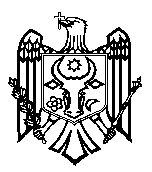 ПЕРЕВОД        СЧЕТНАЯ ПАЛАТА РЕСПУБЛИКИ МОЛДОВАПОСТАНОВЛЕНИЕ №96от 18 декабря 2018 годапо Отчету аудита соответствия „Декларирование заработной платы и платежей в Национальный публичный бюджет и их влияние на социальных правах граждан”-----------------------------------------------------------------------------------------------Счетная палата в присутствии Государственного секретаря Министерства образования, культуры и исследований, г-на Андрея Кистол; Председателя Национальной кассы социального страхования г-жи Лауры Греку; начальника Управления государственных инвестиций и внешней финансовой помощи Министерства Финансов, г-на Виорела Панэ, начальника Управления градостроительства, строительства и жилья Министерства экономики и инфраструктуры, г-на Михаила Лупашку; начальника Главного управления рисков Государственной налоговой службы, г-жи Николеты Нимеренко; начальника Службы бухгалтерского учета, главный бухгалтер Министерства сельского хозяйства, регионального развития и окружающей среды, г-жи Оксаны Негру; начальника Финансово-административного отдела Агентства по техническому надзору, г-жи Татьяны Розомбак; заместителя директора Государственной инспекции труда, г-на Игоря Чилоч, а также и других ответственных лиц, руководствуясь ст.3 (1) и ст.5 (1) а) Закона об организации и функционировании Счетной палаты Республики Молдова, рассмотрела Отчет аудита соответствия „Декларирование заработной платы и платежей в Национальный публичный бюджет и их влияние на социальных правах граждан”.Аудиторская миссия была проведена на основании ст.9, ст.31 и ст.32 Закона №260 от 07.12.2017 и в соответствии с Программой аудиторской деятельности Счетной палаты. Аудит был направлен на оценку созданных механизмов для мониторинга правильности начисления, уплаты и отчетности заработной платы и, соответственно, платежей в Национальный публичный бюджет.Аудит был проведен в соответствии с Международными стандартами аудита, применяемыми Счетной палатой. Аудиторские доказательства были получены путем проверки договоров, заключенных между публичными учреждениями и частными предприятиями, проверки актов приемки выполненных работ и оплаченных за счет публичных средств, проверки/сопоставления информации, представленной экономическими агентами.Рассмотрев результаты аудита и заслушав представленный Отчет, а также объяснения должностных лиц, присутствующих на публичном заседании, Счетная палатаУСТАНОВИЛА:хотя публичные органы и выполняли свои полномочия, связанные с контролем над декларированием труда работников работодателями в области инвестиций и капитального ремонта, существуют некоторые резервы для совершенствования, а нормативная база требует корректировки. Исходя из актуальности стратегической политики экономической поддержки и с учетом выделения публичных средств в значительных объемах (6751.4 млн. МДЛ за 2015 – 2017 годы), предназначенных для инвестиций и капитального ремонта, аудит отмечает важность этого сегмента экономики, а также необходимость оценки степени достижения поставленных целей в этом направлении, в том числе путем надлежащего декларирования труда и поступления доходов в бюджет.Выводы, сформулированные в Отчете аудита, свидетельствуют о допущении экономическими агентами несоответствий, выраженных в нарушении трудового законодательства, недекларировании реального размера заработной платы, что оказывает негативное воздействие на права и социальные льготы работников, предоставленных государством, а также о наличии признаков мошенничества. Так,в некоторых случаях не были декларированы и подтверждены платежи в Национальный публичный бюджет, при наличии признаков мошенничества, на сумму 5,6 млн. МДЛ, а экстраполяция этих случаях на стоимость капитальных вложений и капитального ремонта за аудируемый период свидетельствует о возможном недекларировании и недоимке платежей в бюджет в сумме 827,7 млн. МДЛ;недекларирование заработной платы работодателями, в том числе, недекларирование и неуплата платежей в бюджет затрагивают права 458 сотрудников, которые, соответственно, будут лишены некоторых социальных пособий, а по достижении пенсионного возраста будут получать минимальные пенсии;отсутствие положений, предусматривающих обязательность раскрытия расходов, связанных с осуществлением работ по капитальным вложениям и капитальному ремонту, в случаях их передачи к исполнению субподрядчикам, создает благоприятные условия для недекларирования труда в надлежащем порядке и неотслеживания использования экономическими агентами публичных средств.В результате вышеизложенного, для достижения установленных целей аудита внешний публичный аудит был нацелен на выявление возможных решений по улучшению/исправлению сложившейся ситуации в данной области, и внесла соответствующие рекомендации. Исходя из вышеизложенного, на основании ст.7 (2), ст.14 (2) и ст.15 d) Закона №260 от 07.12.2017, Счетная палата ПОСТАНОВЛЯЕТ: 1. Утвердить Отчет аудита соответствия „Декларирование заработной платы и платежей в Национальный публичный бюджет и их влияние на социальных правах граждан”, приложенный к настоящему Постановлению.2. Настоящее Постановление и Отчет аудита направить:2.1. Министерству финансов, Министерства экономики и инфраструктуры, Государственной налоговой службе для выполнения рекомендаций, содержащихся в Отчете аудита, с устранением выявленных недостатков и разработкой в месячный срок плана действий, в котором будут указаны сроки реализации и ответственные лица;2.2. Правительству, Парламенту и Президенту Республики Молдова для информирования.3. О предпринятых мерах по выполнению подпункта 2.1. настоящего Постановления указанным субъектам проинформировать Счетную палату в течение 6 месяцев со дня принятия Постановления и Отчета аудита.	4. Настоящее Постановление вступает в силу со дня его принятия.5. Постановление и Отчет аудита соответствия „Декларирование заработной платы и платежей в Национальный публичный бюджет и их влияние на социальных правах граждан” опубликовать на официальном сайте Счетной палаты (http://www.ccrm.md/hotariri-si-rapoarte-1-95).Вячеслав УНТИЛА,Председатель